GASTO DE COMUNICIACIÓN SOCIAL FEBRERO 2018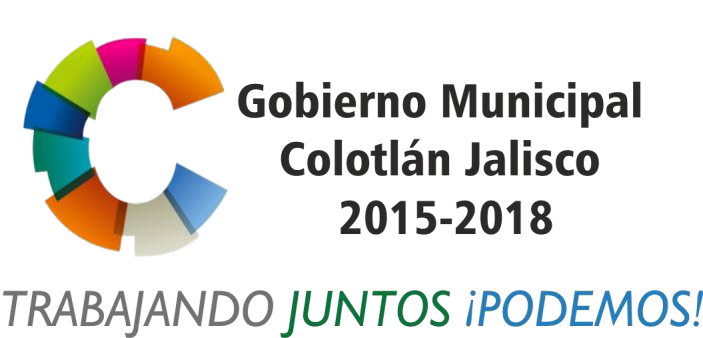 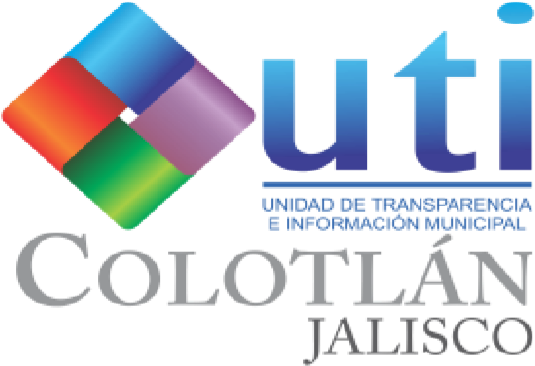 FECHA MONTO PARTIDARESPONSABLE DE LA AUTORIZACIÓNPROVEEDOR CONTRATADONO. DE CHEQUEDESCRIPCIÓN DEL SERVICIOJUSTIFICACIÓN01/02/2018SIN NADA QUE MANIFESTARSIN NADA QUE MANIFESTARSIN NADA QUE MANIFESTARSIN NADA QUE MANIFESTARSIN NADA QUE MANIFESTARSIN NADA QUE MANIFESTARSIN NADA QUE MANIFESTAR28/02/2018SIN NADA QUE MANIFESTARSIN NADA QUE MANIFESTARSIN NADA QUE MANIFESTARSIN NADA QUE MANIFESTARSIN NADA QUE MANIFESTARSIN NADA QUE MANIFESTARSIN NADA QUE MANIFESTAR